SITE OVERVIEW: Red rejected siteSITE OVERVIEW: Red rejected siteTown   Torquay Site NameFormer Gasholder site, Barton Hill Road Site DescriptionTotal site area (ha)0.54Map (if needed) 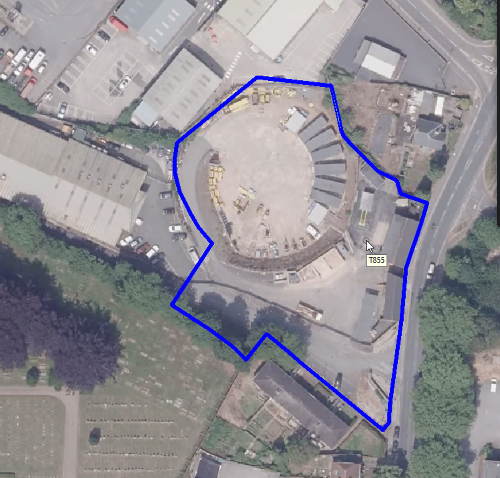 Map (if needed) HELAA Reference no. 21T117T855 Approx. yieldCirca 200 sq m employment Suitable: Previous assessment of suitability  More suitable for employment useAny Change in circumstances to consider suitable?  Torquay Neighbourhood Plan TPE11 Barton Hill/Barton Way commercial and employment area. Available? AchievableCustomer Reference no.Current useAssess in 2021 HELAA? AVAILABILITY ASSESSMENT Reasonable prospect of delivery (timescale):Check availability Confirmation of availability needed from owners. AVAILABILITY ASSESSMENT Reasonable prospect of delivery (timescale):Check availability Confirmation of availability needed from owners. The next 5 years5A 6-10 year periodAn 11-15 year periodLater than 15 years